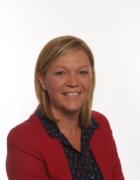 I’ve been a member of the governing body for about 11 years, for the last five as Head of the school. I’ve always enjoyed the strategic aspect of being a governor, looking for innovative ways to improve our school.  Our governors are a group of people all with different skills and different opinions, but with the same shared vision for St John’s. The term ‘critical friend’ describes our governors perfectly – they’re the first to praise the school for its successes, but can be firm when there are improvements to be made! What’s great about the governors is that whilst we don’t always agree on everything, we are all motivated to provide the best education possible for our children.  On a personal level, I’m married with two teenage boys who are constantly eating me out of house and home. In what little spare time I seem to have I love going on holiday (somewhere sunny), to music festivals or gigs so I can pretend to be young again, or just walking on the beach with my dog, Wilf. My heart is well and truly here at St John’s: I joined the school to cover a maternity leave many years ago and have worked my way up through the ranks to proudly lead the school. I’ve loved being a part of the school’s transformation into the great one it is today, but there are always more ways we can improve. The day I stop believing that will be the day I know it is time to leave…T.Caffrey